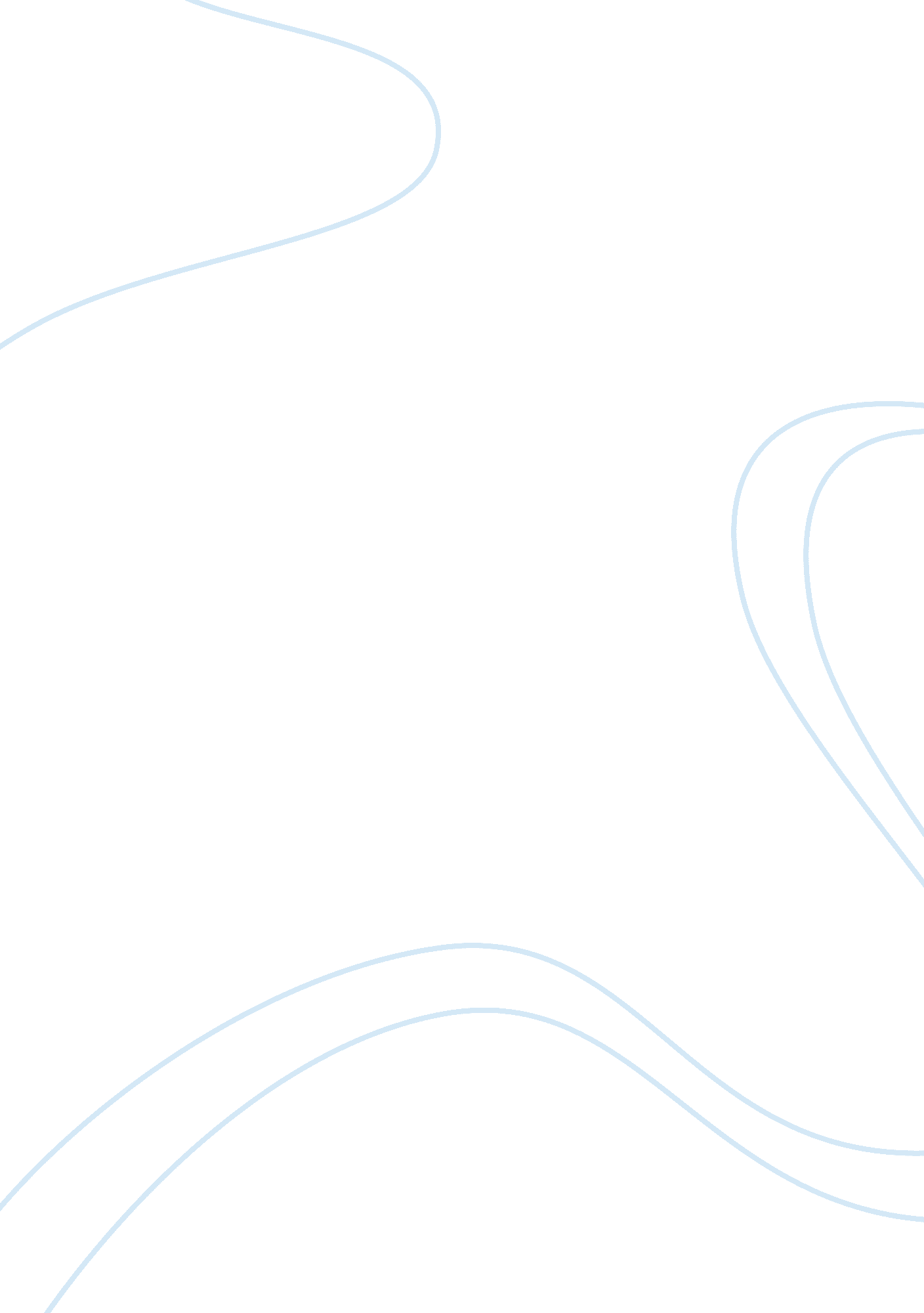 Physician's assistantHealth & Medicine, Nursing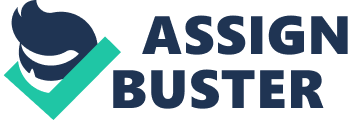 ﻿Physician's Assistant 
1. My decision to pursue higher studies in Canada is the definitely the personal experience that has shaped the person I have become. Having come to democratic and liberal country of Canada from the constricting country of Iran, I can safely say that the move offered me an eye-opening opportunity that allowed me to make a personal decision regarding whether coming to Canada for my studies was truly the best decision for me. Although having to learn a new language far removed from the way my mother tongue was spoken was quite difficult for me, I discovered later on that all of the efforts that I put into learning this new language was well worth the effort. I found that the culture, differences, and opportunities that were coming my way here would never cross my path in Iran. That is why I decided to migrate to Canada. Perhaps it was an epiphany. It wasn't the burning bush but I discovered that in Canada, I was allowed to be who I truly am. Even though I made a conscious effort to blend in and adapt to the culture, nobody would fault me for following the same traditions and cultures of Iran either. By allowing me to experience this sort of freedom that those in Iran can only dream about, I have reshaped who I am and I am looking forward to whom I can be in the future. 
2. I choose to address conflict at the word by directly dealing with it the minute that the problem arises. That way the conflict that exists can be nipped in the bud and any problems within the circle can be resolved before the misunderstanding or mishandling of a situation gets out of hand and causes more problems for everyone concerned. I learned about the effectiveness of this technique while I was working at a local grocery store. I had a set of duties and responsibilities assigned to me by management that I had to complete by the end of my shift. I had a co-worker working the same shift with me and this person also had assigned tasks to complete. However, this person always found a reason to leave work early, thus leaving me to complete both sets of tasks. Of course, this did not sit well with me and when I got an opportunity, I confronted my co-worker about it. When the store manager heard us arguing, he immediately stepped in and spoke to us separately, then together in order to speedily resolve the issue. By doing so he was able to avoid employee conflict by dissolving the tension that was arising and ensured that the workplace would always be a peaceful and cooperative place to work in for everyone concerned. 
3. I would consider it a great honor to be able to work as a physician's assistant because it will give me a rare and wonderful opportunity to help others with their healthcare needs even though I am under the direct supervision of the physician in charge. Although I am a dependent practitioner, I am an important partner of the physician in charge because it is my observation, suggestion, and recommendation that he shall be reading as he makes his personal assessment of a given medical situation. Although I am limited in scope when it comes to the practice of medicine, I am able to assess health conditions for the benefit of the patient. I may not have the same training as the medical doctors but my role in the healing of a patient cannot be discounted either. Therefore, I am not disappointed at all that a physician assistant is a dependent practitioner of medicine. Doing my part and what I can for the ill is well worth it. 
4. I am not sure if being a perfectionist can be considered a weakness in my personality. This habit of mine tends to take up a tremendous amount of time when I am performing tasks because I tend to triple check my work and even repeat it if I am not satisfied with the current results. I am never satisfied unless I feel that I have performed to the task to perfection and by doing so, I take time away from my other tasks. That is why I am working on becoming less of a perfectionist. Rather than repeating a task several times in order to achieve my desired result, I instead try to do it right the first time in order to prevent any need to repeat the task. That way I have more time to do other things on my to-do list. As a student in the Physician Assistant Education program, it is important that I become less of a perfectionist and more proficient in time management because I do not have time to repeat my tasks on the floor. Neither will the patient give me a second chance in order to get my medical tasks done correctly. If I can't do it right the first time then I have already failed and do not have any business becoming a Physician's Assistant. 